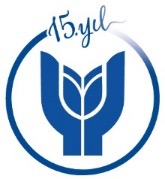 T.C.YAŞAR ÜNİVERSİTESİ REKTÖRLÜĞÜMeslek YüksekokuluLojistik ProgramıMYLP 1110 İşletme Proje Değerlendirme FormuHazırlayan: Dr. Öğr. Gör. Yeliz DemirkıranDeğerlendiren:													İMZA: RAPOR İÇERİK DEĞERLENDİRMEGrup 1Grup 2Grup 3Grup 4Grup 5Grup 6İşletme türüOrganizasyon yapısıBüyüklüğüÜrünlerGirdilerDış çevre analiziSektör çevresi analiziDağıtım kanalıMisyon-VizyonSWOT analiziTKYKuruluş yeriVerimlilikPazarlama araştırmasıDış kaynak kullanımıBilgi iletişimLoj-Dış tic faaliyetleriSosyal sorumlulukRAPOR FORMAT DEĞERLENDİRMEGrupGrupGrupGrupGrupGrupKapakİçindekilerSayfa numarasıNoktalamaDüzen (aralık, boşluk, punto, yaslama)SUNUM DEĞERLENDİRMEGrupGrupGrupGrupGrupGrupDuruş-tavır-giyim-göz temasıKonuya hâkim olmaİçerik ve tasarımSorulara cevap verebilmeAÇIKLAMA: Her kısım 10 puan üzerinden değerlendirilmiş. Toplam puan 100 e göre normalize edilecektir.AÇIKLAMA: Her kısım 10 puan üzerinden değerlendirilmiş. Toplam puan 100 e göre normalize edilecektir.AÇIKLAMA: Her kısım 10 puan üzerinden değerlendirilmiş. Toplam puan 100 e göre normalize edilecektir.AÇIKLAMA: Her kısım 10 puan üzerinden değerlendirilmiş. Toplam puan 100 e göre normalize edilecektir.AÇIKLAMA: Her kısım 10 puan üzerinden değerlendirilmiş. Toplam puan 100 e göre normalize edilecektir.AÇIKLAMA: Her kısım 10 puan üzerinden değerlendirilmiş. Toplam puan 100 e göre normalize edilecektir.AÇIKLAMA: Her kısım 10 puan üzerinden değerlendirilmiş. Toplam puan 100 e göre normalize edilecektir.PROJE NOTU (270 ÜZERİNDEN):PROJE NOTU (100 ÜZERİNDEN):